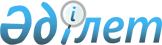 2014 жылы Солтүстік Қазақстан облысы Мағжан Жұмабаев ауданында қоғамдық жұмыстарды ұйымдастыру туралы
					
			Күшін жойған
			
			
		
					Солтүстік Қазақстан облысы Мағжан Жұмабаев ауданының әкімдігінің 2013 жылғы 24 желтоқсандағы N 508 қаулысы. Солтүстік Қазақстан облысының Әділет департаментінде 2014 жылғы 22 қаңтарда N 2510 болып тіркелді. Күші жойылды - Солтүстік Қазақстан облысы Мағжан Жұмабаев ауданы әкімдігінің 2014 жылғы 31 шілдедегі N 289 қаулысымен      Ескерту. Күші жойылды - Солтүстік Қазақстан облысы Мағжан Жұмабаев ауданы әкімдігінің 31.07.2014 N 289 қаулысымен

      «Халықты жұмыспен қамту туралы» Қазақстан Республикасының 2001 жылғы 23 қаңтардағы Заңының 7-бабы 5) тармақшасына, 20-бабы 5-тармағына, «Халықты жұмыспен қамту туралы» Қазақстан Республикасының 2001 жылғы 23 қаңтардағы Заңын iске асыру жөнiндегi шаралар туралы» Қазақстан Республикасы Үкiметiнiң 2001 жылғы 19 маусымдағы № 836 қаулысына сәйкес қоғамдық жұмыстарға жұмыссыз азаматтарды бөлуді тәртіпке салу мақсатында, Солтүстік Қазақстан облысы Мағжан Жұмабаев ауданының әкімдігі ҚАУЛЫ ЕТЕДІ:



      1. 2014 жылы Мағжан Жұмабаев ауданында қоғамдық жұмыстар ұйымдастырылсын.



      2. 2014 жылға арналған қаржыландыру көздері және қоғамдық жұмыс көлемі, түрлері, ұйымдар Тізбесі (бұдан әрі мәтін бойынша Тізбе) қосымшаға сәйкес бекітілсін.



      3. «Солтүстік Қазақстан облысы Мағжан Жұмабаев ауданының жұмыспен қамту және әлеуметтік бағдарламалар бөлімі» мемлекеттік мекемесі бекітілген Тізбеге сәйкес қоғамдық жұмыстарға жұмыссыз азаматтарды жіберуді жүзеге асырсын.



      4. Сәйкес қаржы жылына қоғамдық жұмыстарға сұраныс пен ұсыныс анықталсын:

      жұмыс орын қажеттілігіне өтінім бергендер саны - 101 адам;

      жұмыс орын қажеттілігі бекітілгендер саны - 101 адам.



      5. Қоғамдық қызметкерлердің жалақысы Қазақстан Республикасының қолданыстағы Заңнамасына сәйкес 1,5 ең төменгі жалақы көлемінде сәйкес қаржылық жылға орнатылсын. Қоғамдық жұмыстардың ұйымдастырылуын қаржыландыру жергілікті бюджет қаражаты есебінен жүзеге асырылады.



      6. Қоғамдық жұмыстардың шарттары аптасына 5 жұмыс күні екі демалыс күні (сенбі, жексенбі) сегіз сағаттық жұмыс күні, түскі үзіліс 1 сағат ұзақтығымен анықталынады, жұмыс беруші мен қызметкер арасында жасалатын еңбек шарттарына сүйене отырып, еңбек шартымен қарастырылған, жұмыс уақытының икемді нысаны қолданылады. Жылдың суық мезгілінде ашық ауада немесе жабық жылытылмайтын бөлмелерде жұмыс істейтін, сонымен қатар, тиеу–түсіру жұмыстарында жұмыс істейтін қызметкерлерге жұмыс уақытына кіретін демалу және жылыну үшін арнайы үзіліс беріледі. Жұмыс беруші жұмысшылардың демалуы және жылынуы үшін бөлмені жабдықтауды қамтамасыз етуге міндетті.



      7. Осы қаулының орындалуын Солтүстік Қазақстан облысы Мағжан Жұмабаев ауданы әкімінің орынбасары Ж. Т. Есдәулетовке жүктелсін.



      8. Осы қаулы алғашқы ресми жарияланған күннен бастап күнтізбелік он күн өткеннен кейін қолданысқа енгізіледі және 2014 жылғы 1 қаңтардағы пайда болған құқықтық қатынастарға таралады.      Солтүстік Қазақстан облысы

      Мағжан Жұмабаев ауданының әкімі                Қ. Пішенбаев      «КЕЛІСІЛДІ»      «Қазақстан Республикасы

      Әділет Министрлігі

      сот актілерін орындау қомитетінің

      Солтүстік Қазақстан облысы

      сот актілерін орындау департаменті»

      мемлекеттік мекемесінің басшысы                Р. А. Базылов      «Қазақстан Республикасы

      Бас прокуратурасы

      құқықтық статистика және

      арнайы есепке алу жөніндегі Комитетінің

      Солтүстік Қазақстан облысы бойынша

      басқармасы» мемлекеттік мекемесінің

      бастығы әділет кеңесшісі                        Ж.М. Ілияс      Қазақстан Республикасы Қорғаныс

      министрлігінің «Солтүстік Қазақстан облысы

      Мағжан Жұмабаев атындағы ауданының

      қорғаныс істері жөніндегі

      бөлімі» республикалық мемлекеттік

      мекемесінің бастығы                             Д.М.Кеженев      Қазақстан Республикасы

      Солтүстік Қазақстан облысының

      Әділет департаменті

      М. Жұмабаев ауданының

      әділет басқармасының басшысы                    С.К.Есілбаев      «Қазақстан Республикасының

      қаржы министрлігі салық қомитетінің

      Солтүстік Қазақстан облысы

      салық департаментінің Мағжан

      Жұмабаев ауданы бойынша салық

      басқармасы» мемлекеттік мекемесінің

      басшысы                                         А.Т. Кемелев      «Қазақстан Республикасы төтенше

      жағдайлар министрлігі

      Солтүстік Қазақстан облысының

      төтенше жағдайлар департаменті

      Мағжан Жұмабаев ауданының

      төтенше жағдайлар бөлімі»

      мемлекеттік мекемесінің бастығы                 Е.К.Баймышев      Солтүстік Қазақстан облысы

      әкімдігінің Солтүстік Қазақстан облысының

      мәдениет,мұрағаттар және құжаттамалар

      басқармасы «Мағжан Жұмабаев

      ауданының мұрағаты» коммуналдық

      мемлекеттік мекемесі директорның м.а.            В.А.Фиц      Солтүстік Қазақстан облысы

      Мағжан Жұмабаев аудандық

      прокуратурасы әділет кенесшісі

      прокурор                                         А.В.Трикачев      «Солтүстік Қазақстан облысының

      Мағжан Жұмабаев аудандық

      соты» мемлекеттік мекемесінің

      төрағасы                                         А.А.Смағұлов      «Солтүстік Қазақстан облысының

      ішкі істер департаменті

      Мағжан Жұмабаев ауданының

      ішкі істер бөлімі» мемлекеттік мекемесінің

      бастығы                                         М.Қ. Нұрпейісов

Солтүстік Қазақстан облысы

      Мағжан Жұмабаев ауданы әкімдігінің

      2013 жылғы 24 желтоқсандағы № 508

      қаулысына қосымша 2014 жылғы Мағжан Жұмабаев ауданы ұйымдарының тізбесі, қоғамдық жұмыстардың түрлері, көлемі, және қаржыландыру көздері
					© 2012. Қазақстан Республикасы Әділет министрлігінің «Қазақстан Республикасының Заңнама және құқықтық ақпарат институты» ШЖҚ РМК
				Ұйымның атауыТөленетін қоғамдық жұмыс түрлеріЖұмыс көлеміҚоғам-

дық жұмыс-

тардың ұзақтығы

(ай-

лар)Адам саныҚаржылан-

дыру көздері1. «Солтүстік Қазақстан облысы Мағжан Жұмабаев ауданы Булаев қаласы әкімінің аппараты» мемлекеттік мекемесі.1. Булаев қаласының көгалдандыру және абаттандыру аумағын жөндеуге көмек көрсету.Қоқыстарды жинау - 5 тонна, қардан тазалау – 1700 шаршы метр,

ағаштарды ақтау - 80 дана, көшеттерді отырғызу - 80 дана.919Аудандық бюджет1. «Солтүстік Қазақстан облысы Мағжан Жұмабаев ауданы Булаев қаласы әкімінің аппараты» мемлекеттік мекемесі.2. Аудан әкімдігі аумағын көркейтуге, жинастыру, көмек көрсету.Қоқыстан тазалау - 3200 шаршы метр,

ағаш отырғызу - 80 дана.94Аудандық бюджет1. «Солтүстік Қазақстан облысы Мағжан Жұмабаев ауданы Булаев қаласы әкімінің аппараты» мемлекеттік мекемесі.3. Саябақ және алаң күзетіне көмек көрсету. Саябақ аумағы - 0,09 гектар, алаң - 0,08 гектар.94Аудандық бюджет1. «Солтүстік Қазақстан облысы Мағжан Жұмабаев ауданы Булаев қаласы әкімінің аппараты» мемлекеттік мекемесі.4. Көктемгі-күзгі тасқын суларға байланысты жұмыс жүргізу.1000 - шаршы метр су орларын қазу, су ағызу үшін су орларын 1000 - шаршы метр қазу.92Аудандық бюджет1. «Солтүстік Қазақстан облысы Мағжан Жұмабаев ауданы Булаев қаласы әкімінің аппараты» мемлекеттік мекемесі.5. Молалар мен қоқыс тастайтын жерді аббатандыруға көмек көрсету.Қоқыс тастайтын жер - 1 гектар, № 1 Мола - 1 гектар, № 2 Мола - 0,08 гектар.92Аудандық бюджет2. «Солтүстік Қазақстан облысы Мағжан Жұмабаев ауданы Авангард ауылдык округі әкімінің аппараты» мемлекеттік мекемесі1. Ауылдық округ аумағын көркейту және көгалдандыруға көмек көрсету.Қоқыстарды жинау - 3 тонна, қардан тазалау - 1000 шаршы метр,

ағаштарды ақтау - 80 дана, көшеттерді отырғызу - 40 дана. 21Аудандық бюджет2. «Солтүстік Қазақстан облысы Мағжан Жұмабаев ауданы Авангард ауылдык округі әкімінің аппараты» мемлекеттік мекемесі2. Көктемгі-күзгі тасқын суларға байланысты жұмыс жүргізу.900 - шаршы метр су орларын қазу, су ағызу үшін су орларын 600 - шаршы метр қазу.21Аудандық бюджет3. Солтүстік Қазақстан облысы Мағжан Жұмабаев ауданы Александров ауылдык округі әкімінің аппараты» мемлекеттік мекемесі1. Ауылдық округ аумағын көркейту және көгалдандыруға көмек көрсету.Қоқыстарды жинау - 3 тонна, қардан тазалау - 1000 шаршы метр,

ағаштарды ақтау - 80 дана, көшеттерді отырғызу - 40 дана. 21Аудандық бюджет3. Солтүстік Қазақстан облысы Мағжан Жұмабаев ауданы Александров ауылдык округі әкімінің аппараты» мемлекеттік мекемесі2. Көктемгі-күзгі тасқын суларға байланысты жұмыс жүргізу.900 - шаршы метр су орларын қазу, су ағызу үшін су орларын 600 - шаршы метр қазу.21Аудандық бюджет4. «Солтүстік Қазақстан облысы Мағжан Жұмабаев ауданы Бастомар ауылдық округі әкімінің аппараты» мемлекеттік мекемесі1. Ауылдық округ аумағын көркейту және көгалдандыруға көмек көрсету.Қоқыстарды жинау - 3 тонна, қардан тазалау - 1000 шаршы метр,

ағаштарды ақтау - 80 дана, көшеттерді отырғызу - 40 дана.21Аудандық бюджет4. «Солтүстік Қазақстан облысы Мағжан Жұмабаев ауданы Бастомар ауылдық округі әкімінің аппараты» мемлекеттік мекемесі2. Көктемгі-күзгі тасқын суларға байланысты жұмыс жүргізу.900 - шаршы метр су орларын қазу, су ағызу үшін су орларын 600 - шаршы метр қазу.21Аудандық бюджет5. «Солтүстік Қазақстан облысы Мағжан Жұмабаев ауданы Возвышен ауылдық округі әкімінің аппараты» мемлекеттік мекемесі1 Ауылдық округ аумағын көркейту және көгалдандыруға көмек көрсету.Қоқыстарды жинау - 3 тонна, қардан тазалау - 1000 шаршы метр,

ағаштарды ақтау - 80 дана, көшеттерді отырғызу - 40 дана. 47Аудандық бюджет5. «Солтүстік Қазақстан облысы Мағжан Жұмабаев ауданы Возвышен ауылдық округі әкімінің аппараты» мемлекеттік мекемесі2. Көктемгі-күзгі тасқын суларға байланысты жұмыс жүргізу.900 - шаршы метр су орларын қазу, су ағызу үшін су орларын 600 - шаршы метр қазу.41Аудандық бюджет5. «Солтүстік Қазақстан облысы Мағжан Жұмабаев ауданы Возвышен ауылдық округі әкімінің аппараты» мемлекеттік мекемесі3. Әкімдік ғимараты үшін отын дайындауға, көмірді жеңілдетуге көмек көрсету.Отынды - 5 текше метр, көмір - 5 тонна41Аудандық бюджет6. «Солтүстік Қазақстан облысы Мағжан Жұмабаев ауданы Золотонив ауылдық округі әкімінің аппараты» мемлекеттік мекемесі1. Ауылдық округ аумағын көркейту және көгалдандыруға көмек көрсету.Қоқыстарды жинау - 3 тонна, қардан тазалау - 1000 шаршы метр,

ағаштарды ақтау - 80 дана, көшеттерді отырғызу - 40 дана. 21Аудандық бюджет6. «Солтүстік Қазақстан облысы Мағжан Жұмабаев ауданы Золотонив ауылдық округі әкімінің аппараты» мемлекеттік мекемесі2. Көктемгі-күзгі тасқын суларға байланысты жұмыс жүргізу. 900 - шаршы метр су орларын қазу, су ағызу үшін су орларын 600 - шаршы метр қазу.21Аудандық бюджет7. «Солтүстік Қазақстан облысы Мағжан Жұмабаев ауданы Қарағанды ауылдық округі әкімінің аппараты» мемлекеттік мекемесі1 Ауылдық округ аумағын көркейту және көгалдандыруға көмек көрсету.Қоқыстарды жинау - 3 тонна, қардан тазалау - 1000 шаршы метр,

ағаштарды ақтау - 80 дана, көшеттерді отырғызу - 40 дана.21Аудандық бюджет7. «Солтүстік Қазақстан облысы Мағжан Жұмабаев ауданы Қарағанды ауылдық округі әкімінің аппараты» мемлекеттік мекемесі2. Көктемгі-күзгі тасқын суларға байланысты жұмыс жүргізу.900 - шаршы метр су орларын қазу, су ағызу үшін су орларын 600 - шаршы метр қазу.21Аудандық бюджет8. «Солтүстік Қазақстан облысы Мағжан Жұмабаев ауданы Қарақоға ауылдық округі әкімінің аппараты» мемлекеттік мекемесі1 Ауылдық округ аумағын көркейту және көгалдандыруға көмек көрсету.Қоқыстарды жинау - 3 тонна, қардан тазалау - 1000 шаршы метр,

ағаштарды ақтау - 80 дана, көшеттерді отырғызу - 40 дана.34Аудандық бюджет8. «Солтүстік Қазақстан облысы Мағжан Жұмабаев ауданы Қарақоға ауылдық округі әкімінің аппараты» мемлекеттік мекемесі2. Көктемгі-күзгі тасқын суларға байланысты жұмыс жүргізу.900 - шаршы метр су орларын қазу, су ағызу үшін су орларын 600 - шаршы метр қазу.34Аудандық бюджет8. «Солтүстік Қазақстан облысы Мағжан Жұмабаев ауданы Қарақоға ауылдық округі әкімінің аппараты» мемлекеттік мекемесі3. Үй шаруашылық санағына және шаруашылық жөніндегі кітаптарды құруына көмек көрсету.101 үйді аралап шығу.34Аудандық бюджет9. «Солтүстік Қазақстан облысы Мағжан Жұмабаев ауданы Конюхов ауылдық округі әкімінің аппараты» мемлекеттік мекемесі1. Ауылдық округ аумағын көркейту және көгалдандыруға көмек көрсету.Қоқыстарды жинау - 3 тонна, қардан тазалау - 1000 шаршы метр,

ағаштарды ақтау - 80 дана, көшеттерді отырғызу - 40 дана.21Аудандық бюджет9. «Солтүстік Қазақстан облысы Мағжан Жұмабаев ауданы Конюхов ауылдық округі әкімінің аппараты» мемлекеттік мекемесі2. Көктемгі-күзгі тасқын суларға байланысты жұмыс жүргізу.900 - шаршы метр су орларын қазу, су ағызу үшін су орларын 600 - шаршы метр қазу.21Аудандық бюджет10. «Солтүстік Қазақстан облысы Мағжан Жұмабаев ауданы Лебяжье ауылдық округі әкімінің аппараты» мемлекеттік мекемесі1. Ауылдық округ аумағын көркейту және көгалдандыруға көмек көрсету.Қоқыстарды жинау - 3 тонна, қардан тазалау - 1000 шаршы метр,

ағаштарды ақтау - 80 дана, көшеттерді отырғызу - 40 дана.21Аудандық бюджет10. «Солтүстік Қазақстан облысы Мағжан Жұмабаев ауданы Лебяжье ауылдық округі әкімінің аппараты» мемлекеттік мекемесі2. Көктемгі-күзгі тасқын суларға байланысты жұмыс жүргізу.900 - шаршы метр су орларын қазу, су ағызу үшін су орларын 600 - шаршы метр қазу.21Аудандық бюджет10. «Солтүстік Қазақстан облысы Мағжан Жұмабаев ауданы Лебяжье ауылдық округі әкімінің аппараты» мемлекеттік мекемесі3. Қажетті құжаттарды құрастыруға және өндеуге, техникалық жұмыстарды өткізуге көмек көрсету.100 - 150 ісін ресімдеу, ағымдағы құжаттармен жұмыс жүргізуге көмек көрсету, құжаттардың ксерокөшірмеле-

рін жасау.61Аудандық бюджет11. «Солтүстік Қазақстан облысы Мағжан Жұмабаев ауданы Молодежный ауылдық округі әкімінің аппараты» мемлекеттік мекемесі1. Ауылдық округ аумағын көркейту және көгалдандыруға көмек көрсету.Қоқыстарды жинау - 3 тонна, қардан тазалау - 1000 шаршы метр,

ағаштарды ақтау - 80 дана, көшеттерді отырғызу - 40 дана.21Аудандық бюджет11. «Солтүстік Қазақстан облысы Мағжан Жұмабаев ауданы Молодежный ауылдық округі әкімінің аппараты» мемлекеттік мекемесі2. Көктемгі-күзгі тасқын суларға байланысты жұмыс жүргізу.900 - шаршы метр су орларын қазу, су ағызу үшін су орларын 600 - шаршы метр қазу.21Аудандық бюджет12. «Солтүстік Қазақстан облысы Мағжан Жұмабаев ауданы Молодогвардейское ауылдық округі әкімінің аппараты» мемлекеттік мекемесі1. Ауылдық округ аумағын көркейту және көгалдандыруға көмек көрсету.Қоқыстарды жинау - 3 тонна, қардан тазалау - 1000 шаршы метр,

ағаштарды ақтау - 80 дана, көшеттерді отырғызу - 40 дана.21Аудандық бюджет12. «Солтүстік Қазақстан облысы Мағжан Жұмабаев ауданы Молодогвардейское ауылдық округі әкімінің аппараты» мемлекеттік мекемесі2. Көктемгі-күзгі тасқын суларға байланысты жұмыс жүргізу.900 - шаршы метр су орларын қазу, су ағызу үшін су орларын 600 - шаршы метр қазу.21Аудандық бюджет13. «Солтүстік Қазақстан облысы Мағжан Жұмабаев ауданы Надежка ауылдық округі әкімінің аппараты» мемлекеттік мекемесі1. Ауылдық округ аумағын көркейту және көгалдандыруға көмек көрсету.Қоқыстарды жинау - 3 тонна, қардан тазалау - 1000 шаршы метр,

ағаштарды ақтау - 80 дана, көшеттерді отырғызу - 40 дана.21Аудандық бюджет13. «Солтүстік Қазақстан облысы Мағжан Жұмабаев ауданы Надежка ауылдық округі әкімінің аппараты» мемлекеттік мекемесі2. Көктемгі-күзгі тасқын суларға байланысты жұмыс жүргізу.900 - шаршы метр су орларын қазу, су ағызу үшін су орларын 600 - шаршы метр қазу.21Аудандық бюджет14. «Солтүстік Қазақстан облысы Мағжан Жұмабаев ауданы Октябрь ауылдық округі әкімінің аппараты» мемлекеттік мекемесі1. Ауылдық округ аумағын көркейту және көгалдандыруға көмек көрсету.Қоқыстарды жинау - 3 тонна, қардан тазалау - 1000 шаршы метр,

ағаштарды ақтау - 80 дана, көшеттерді отырғызу - 40 дана. 22Аудандық бюджет14. «Солтүстік Қазақстан облысы Мағжан Жұмабаев ауданы Октябрь ауылдық округі әкімінің аппараты» мемлекеттік мекемесі2. Көктемгі-күзгі тасқын суларға байланысты жұмыс жүргізу.900 - шаршы метр су орларын қазу, су ағызу үшін су орларын 600 - шаршы метр қазу.22Аудандық бюджет15. «Солтүстік Қазақстан облысы Мағжан Жұмабаев ауданы Писарев ауылдық округі әкімінің аппараты» мемлекеттік мекемесі1. Ауылдық округ аумағын көркейту және көгалдандыруға көмек көрсету.Қоқыстарды жинау - 3 тонна, қардан тазалау - 1000 шаршы метр,

ағаштарды ақтау - 80 дана, көшеттерді отырғызу - 40 дана.21Аудандық бюджет15. «Солтүстік Қазақстан облысы Мағжан Жұмабаев ауданы Писарев ауылдық округі әкімінің аппараты» мемлекеттік мекемесі2. Көктемгі-күзгі тасқын суларға байланысты жұмыс жүргізу.900 - шаршы метр су орларын қазу, су ағызу үшін су орларын 600 - шаршы метр қазу.21Аудандық бюджет16. «Солтүстік Қазақстан облысы Мағжан Жұмабаев ауданы Полудин ауылдық округі әкімінің аппараты» мемлекеттік мекемесі1. Ауылдық округ аумағын көркейту және көгалдандыруға көмек көрсету.Қоқыстарды жинау - 3 тонна, қардан тазалау - 1000 шаршы метр,

ағаштарды ақтау - 80 дана, көшеттерді отырғызу - 40 дана.42Аудандық бюджет16. «Солтүстік Қазақстан облысы Мағжан Жұмабаев ауданы Полудин ауылдық округі әкімінің аппараты» мемлекеттік мекемесі2. Көктемгі-күзгі тасқын суларға байланысты жұмыс жүргізу.900 - шаршы метр су орларын қазу, су ағызу үшін су орларын 600 - шаршы метр қазу.42Аудандық бюджет16. «Солтүстік Қазақстан облысы Мағжан Жұмабаев ауданы Полудин ауылдық округі әкімінің аппараты» мемлекеттік мекемесі3. Үй шаруашылық санағына және шаруашылық жөніндегі кітаптарды құруына көмек көрсету.101 үйді аралап шығу.42Аудандық бюджет16. «Солтүстік Қазақстан облысы Мағжан Жұмабаев ауданы Полудин ауылдық округі әкімінің аппараты» мемлекеттік мекемесі4.Ганькино селосы, Ганькино станциясына ауыз су тарату пунктін күзетуге көмек көрсету.алаң - 0,05 гектар.42Аудандық бюджет16. «Солтүстік Қазақстан облысы Мағжан Жұмабаев ауданы Полудин ауылдық округі әкімінің аппараты» мемлекеттік мекемесі5. Әкімдік ғимараты үшін отын дайындауға, көмірді жеңілдетуге көмек көрсету.Отын - 5 текше метр

көмір - 5 тонна.42Аудандық бюджет17. «Солтүстік Қазақстан облысы Мағжан Жұмабаев ауданы Совет ауылдық округі әкімінің аппараты» мемлекеттік мекемесі1. Ауылдық округ аумағын көркейту және көгалдандыруға көмек көрсету.Қоқыстарды жинау - 3 тонна, қардан тазалау - 1000 шаршы метр,

ағаштарды ақтау - 80 дана, көшеттерді отырғызу - 40 дана. 23Аудандық бюджет17. «Солтүстік Қазақстан облысы Мағжан Жұмабаев ауданы Совет ауылдық округі әкімінің аппараты» мемлекеттік мекемесі2. Көктемгі-күзгі тасқын суларға байланысты жұмыс жүргізу.900 - шаршы метр су орларын қазу, су ағызу үшін су орларын 600 - шаршы метр қазу.23Аудандық бюджет17. «Солтүстік Қазақстан облысы Мағжан Жұмабаев ауданы Совет ауылдық округі әкімінің аппараты» мемлекеттік мекемесі3. Үй шаруашылық санағына және шаруашылық жөніндегі кітаптарды құруына көмек көрсету.101 үйді аралап шығу.23Аудандық бюджет18. «Солтүстік Қазақстан облысы Мағжан Жұмабаев ауданы Таман ауылдық округі әкімінің аппараты» мемлекеттік мекемесі1. Ауылдық. округ аумағын көркейту және көгалдандыруға көмек көрсету.Қоқыстарды жинау - 3 тонна, қардан тазалау - 1000 шаршы метр,

ағаштарды ақтау - 80 дана, көшеттерді отырғызу - 40 дана.32Аудандық бюджет18. «Солтүстік Қазақстан облысы Мағжан Жұмабаев ауданы Таман ауылдық округі әкімінің аппараты» мемлекеттік мекемесі2. Көктемгі-күзгі тасқын суларға байланысты жұмыс жүргізу.900 - шаршы метр су орларын қазу, су ағызу үшін су орларын 600 - шаршы метр қазу.32Аудандық бюджет18. «Солтүстік Қазақстан облысы Мағжан Жұмабаев ауданы Таман ауылдық округі әкімінің аппараты» мемлекеттік мекемесі3. Үй шаруашылық санағына және шаруашылық жөніндегі кітаптарды құруына көмек көрсету.101 үйді аралап шығу.32Аудандық бюджет19. «Солтүстік Қазақстан облысы Мағжан Жұмабаев ауданы Ұзынкөл ауылдық округі әкімінің аппараты» мемлекеттік мекемесі1.Ауылдық округ аумағын көркейту және көгалдандыруға көмек көрсету.Қоқыстарды жинау - 3 тонна, қардан тазалау - 1000 шаршы метр,

ағаштарды ақтау - 80 дана, көшеттерді отырғызу - 40 дана. 21Аудандық бюджет19. «Солтүстік Қазақстан облысы Мағжан Жұмабаев ауданы Ұзынкөл ауылдық округі әкімінің аппараты» мемлекеттік мекемесі2. Көктемгі-күзгі тасқын суларға байланысты жұмыс жүргізу.900 - шаршы метр су орларын қазу, су ағызу үшін су орларын 600 - шаршы метр қазу.21Аудандық бюджет20. «Солтүстік Қазақстан облысы Мағжан Жұмабаев ауданы Успенка ауылдық округі әкімінің аппараты» мемлекеттік мекемесі1.Ауылдық округ аумағын көркейту және көгалдандыруға көмек көрсету.Қоқыстарды жинау - 3 тонна, қардан тазалау - 1000 шаршы метр,

ағаштарды ақтау - 80 дана, көшеттерді отырғызу - 40 дана.32Аудандық бюджет20. «Солтүстік Қазақстан облысы Мағжан Жұмабаев ауданы Успенка ауылдық округі әкімінің аппараты» мемлекеттік мекемесі2. Көктемгі-күзгі тасқын суларға байланысты жұмыс жүргізу.900 - шаршы метр су орларын қазу, су ағызу үшін су орларын 600 - шаршы метр қазу.32Аудандық бюджет20. «Солтүстік Қазақстан облысы Мағжан Жұмабаев ауданы Успенка ауылдық округі әкімінің аппараты» мемлекеттік мекемесі3. Үй шаруашылық санағына және шаруашылық жөніндегі кітаптарды құруына көмек көрсету.101 үйді аралап шығу.32Аудандық бюджет21. «Солтүстік Қазақстан облысы Мағжан Жұмабаев ауданы Фурманов ауылдық округі әкімінің аппараты» мемлекеттік мекемесі1. Ауылдық округ аумағын көркейту және көгалдандыруға көмек көрсету.Қоқыстарды жинау - 3 тонна, қардан тазалау - 1000 шаршы метр,

ағаштарды ақтау - 80 дана, көшеттерді отырғызу - 40 дана. 21Аудандық бюджет21. «Солтүстік Қазақстан облысы Мағжан Жұмабаев ауданы Фурманов ауылдық округі әкімінің аппараты» мемлекеттік мекемесі2. Көктемгі-күзгі тасқын суларға байланысты жұмыс жүргізу.900 - шаршы метр су орларын қазу, су ағызу үшін су орларын 600 - шаршы метр қазу.21Аудандық бюджет21. «Солтүстік Қазақстан облысы Мағжан Жұмабаев ауданы Фурманов ауылдық округі әкімінің аппараты» мемлекеттік мекемесі3. Үй шаруашылық санағына және шаруашылық жөніндегі кітаптарды құруына көмек көрсету.101 үйді аралап шығу.21Аудандық бюджет22. «Солтүстік Қазақстан облысы Мағжан Жұмабаев ауданы Чистов ауылдық округі әкімінің аппараты» мемлекеттік мекемесі1. Ауылдық округ аумағын көркейту және көгалдандыруға көмек көрсету.Қоқыстарды жинау - 3 тонна, қардан тазалау - 1000 шаршы метр,

ағаштарды ақтау - 80 дана, көшеттерді отырғызу - 40 дана.32Аудандық бюджет22. «Солтүстік Қазақстан облысы Мағжан Жұмабаев ауданы Чистов ауылдық округі әкімінің аппараты» мемлекеттік мекемесі2. Көктемгі-күзгі тасқын суларға байланысты жұмыс жүргізу.900 - шаршы метр су орларын қазу, су ағызу үшін су орларын 600 - шаршы метр қазу.32Аудандық бюджет22. «Солтүстік Қазақстан облысы Мағжан Жұмабаев ауданы Чистов ауылдық округі әкімінің аппараты» мемлекеттік мекемесі3. Үй шаруашылық санағына және шаруашылық жөніндегі кітаптарды құруына көмек көрсету.101 үйді аралап шығу.32Аудандық бюджет23. «Қазақстан Республикасы

Әділет

Министрлігі

Солтүстік

Қазақстан

облысының

әділет

Департаменті

Мағжан

Жұмабаев

ауданының

әділет

басқармасы»

мемлекеттік

мекемесіҚұжаттарды сақтауға дайындық және айналысуына көмек көрсету.3500 құжат.64Аудандық бюджет24. «Солтүстік Қазақстан облысы Мағжан Жұмабаев ауданының білім бөлімі» мемлекеттік мекемесіӘлеуметтік-

мәдениетті мағыналы объектілерді, ғимараттар мен құрылыстарды, сондай-ақ аудан әкімдігінің коммуналдық меншігінде тұрған бос ғимараттардыкөркейтуге және қорғауға көмек көрсету.

 Қоқыстарды жинау - 3 тонна, 1000 шаршы метр қардан тазалау, ағаштарды ақтау - 80 дана, ағаштарды отырғызу - 40 дана, әлеуметтік-мәдениетті мағыналы объектілерді, ғимараттар мен құрылыстарды, сондай-ақ аудан әкімдігінің коммуналдық меншігінде тұрған бос ғимараттарды сақтау бойынша қызметтер ұсыну.62Аудандық бюджет25. «Солтүстік Қазақстан облысы Мағжан Жұмабаев ауданының жұмыспен қамту және әлеуметтік бағдарламалар бөлімі» мемлекеттік мекемесі1. Жалғыз басты қарт адамарға көмек көрсету бойынша әлеуметтік жұмысшыға көмек көрсету. 100 үй.61Аудандық бюджет25. «Солтүстік Қазақстан облысы Мағжан Жұмабаев ауданының жұмыспен қамту және әлеуметтік бағдарламалар бөлімі» мемлекеттік мекемесі2. Әлеуметтік көмекке мұқтаж халықтың түрлі топтарының дерек базасын жүргізу бойынша техникалық жұмыстар жүргізу, қажетті құжаттарды өңдеуде және құруда көмек көрсету.90-150 ісін ресімдеу,

ағымдағы құжаттармен жұмысына көмек

көрсету, құжаттардың ксерокөшірмеле-

рін жасау.62Аудандық бюджет26. «Солтүстік

Қазақстан облысы бойынша сот актілерін орындау жөніндегі Департаменті-

нің Мағжан Жұмабаев аумақтық бөлімі»Ағымдағы және мұрағаттық құжаттар жұмыстарда, өндірістерді тігуге хат-хабарларды жеткізуге көмек көрсету.хат-хабардың 1500 бірлігі.61Аудандық бюджет27. «Солтүстік

Қазақстан облысы бойынша құқықтық статистика жөніндегі Комитетінің басқармасы»Мемлекеттік органдар мен халыққа шапшаң және сапалы қызмет көрсету үшін көмек көрсету.хат-хабардың 2000 бірлігі.61Аудандық бюджет28. «Солтүстік Қазақстан облысының Мағжан Жұмабаев ауданы бойынша салық басқармасы» мемлекеттік мекемесіБулаев қаласының жеке тұлғаларына салықтың есептелген сомалары туралы хабарламаларды беру бойынша көмек көрсету.4396 иеліктегі үйлер.62Аудандық бюджет29. «Солтүстік Қазақстан облысының Ішкі істер департаменті Мағжан Жұмабаев ауданының ішкі істер бөлімі» мемлекеттік мекемесіҚажетті құжаттарды құрастыруға және өндеуге, техникалық жұмыстарды өткізуге көмек көрсету. 100-150 ісін ресімдеу, ағымдағы құжаттармен жұмыс жүргізуге көмек көрсету, құжаттардың ксерокөшірмеле-

рін жасау.62Аудандық бюджет30. «Солтүстік

Қазақстан облысының Төтенше жағдайлар департаменті Мағжан Жұмабаев ауданының төтенше жағдайлар бөлімі» мемлекеттік мекемесіҚажетті құжаттарды құрастыруға және өндеуге, техникалық жұмыстарды өткізуге көмек көрсету. 100-150 ісін ресімдеу, ағымдағы құжаттармен жұмыс жүргізуге көмек көрсету, құжаттардың ксерокөшірмеле-

рін жасау.62Аудандық бюджет31. «Солтүстік

Қазақстан облысы Мағжан Жұмабаев ауданы әкімінің аппараты» мемлекеттік мекемесі Қажетті құжаттарды құрастыруға және өндеуге, техникалық жұмыстарды өткізуге көмек көрсету.1000–1500 ісін ресімдеу,

ағымдағы құжаттармен жұмыс жүргізуге көмек көрсету, құжаттардың ксерокөшірмеле-

рін жасау.64Аудандық бюджет32. «Солтүстік

Қазақстан облысы Мағжан Жұмабаев ауданының прокуратура-

сы» Қажетті құжаттарды құрастыруға және өндеуге, техникалық жұмыстарды өткізуге көмек көрсету.100-150 ісін ресімдеу, ағымдағы құжаттармен жұмыс жүргізуге көмек көрсету, құжаттардың ксерокөшірмеле-

рін жасау.62Аудандық бюджет33. «Солтүстік

Қазақстан облысы Мағжан Жұмабаев ауданының соты» мемлекеттік мекемесіШақыру қағаздарын тарату, істерді

құрастыруға көмек көрсету және т.б. 1200–1500 ісін ресімдеу,

1500 шақыру қағазы.62Аудандық бюджет34. «Солтүстік

Қазақстан облысы Мағжан Жұмабаев атындағы қорғаныс істері бойынша бөлімі» мемлекеттік мекемесіАзаматтарды әскерге шақырылуын ұйымдастыруға техникалық көмек көрсету (жеке істерді тігу, шақыру қағаздарын тарату).700-800 жеке іс62Аудандық бюджет35. «Солтүстік

Қазақстан облысы Мағжан Жұмабаев ауданының экономика және қаржы бөлімі» мемлекеттік мекемесі Қажетті құжаттарды құрастыруға және өндеуге, техникалық жұмыстарды өткізуге көмек көрсету.800 ісін ресімдеу,

ағымдағы құжаттармен жұмыс жүргізуге көмек көрсету, құжаттардың ксерокөшірмеле-

рін жасау.61Аудандық бюджет36. «Солтүстік Қазақстан облысы әкімдігінің Солтүстік Қазақстан облысының мәдениет, мұрағаттар және құжаттамалар басқармасы «Мағжан Жұмабаев ауданының мұрағатты» коммуналдық мемлекеттік мекемесі Қажетті құжаттарды құрастыруға және өндеуге, техникалық жұмыстарды өткізуге көмек көрсету1500 Істерді рәсімдеу.62Аудандық бюджет